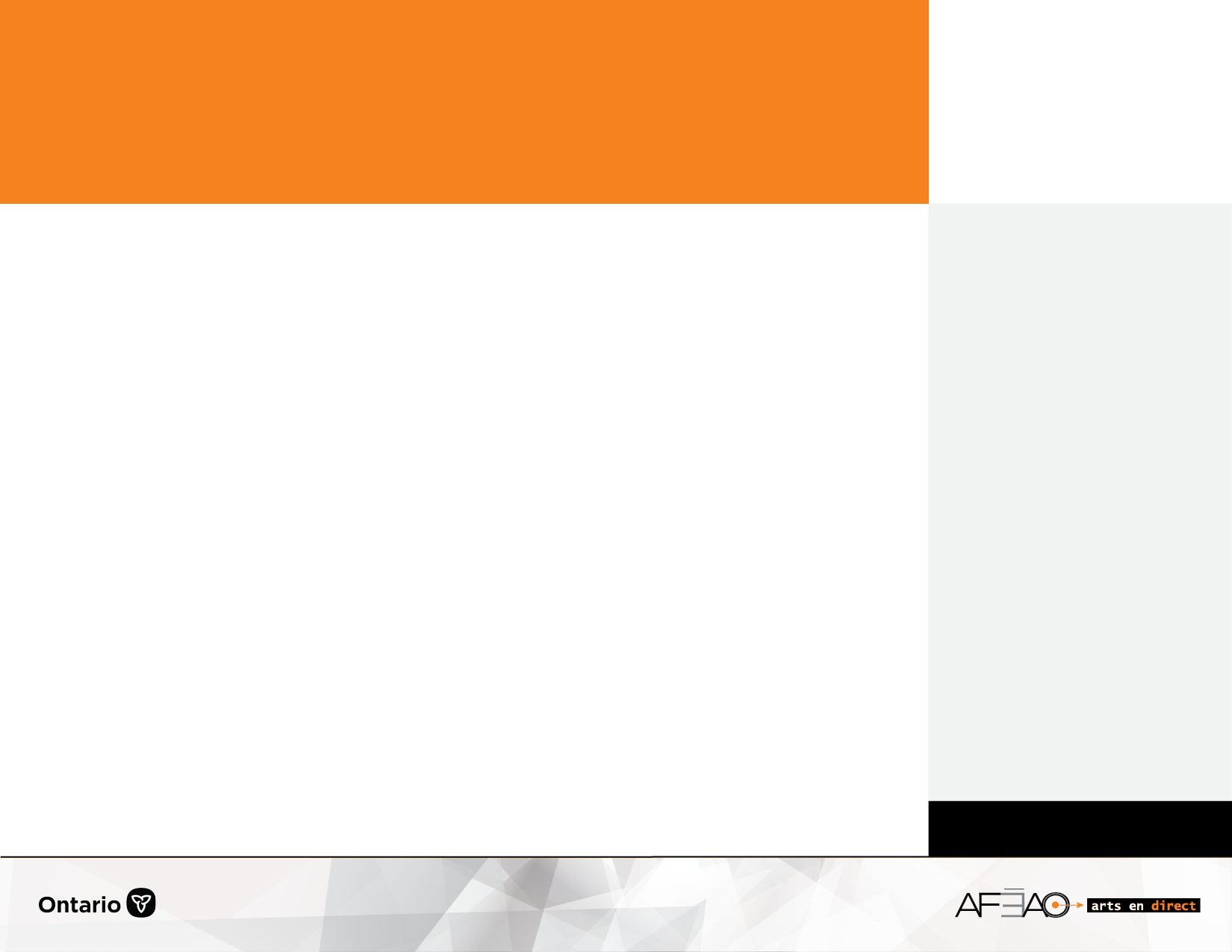 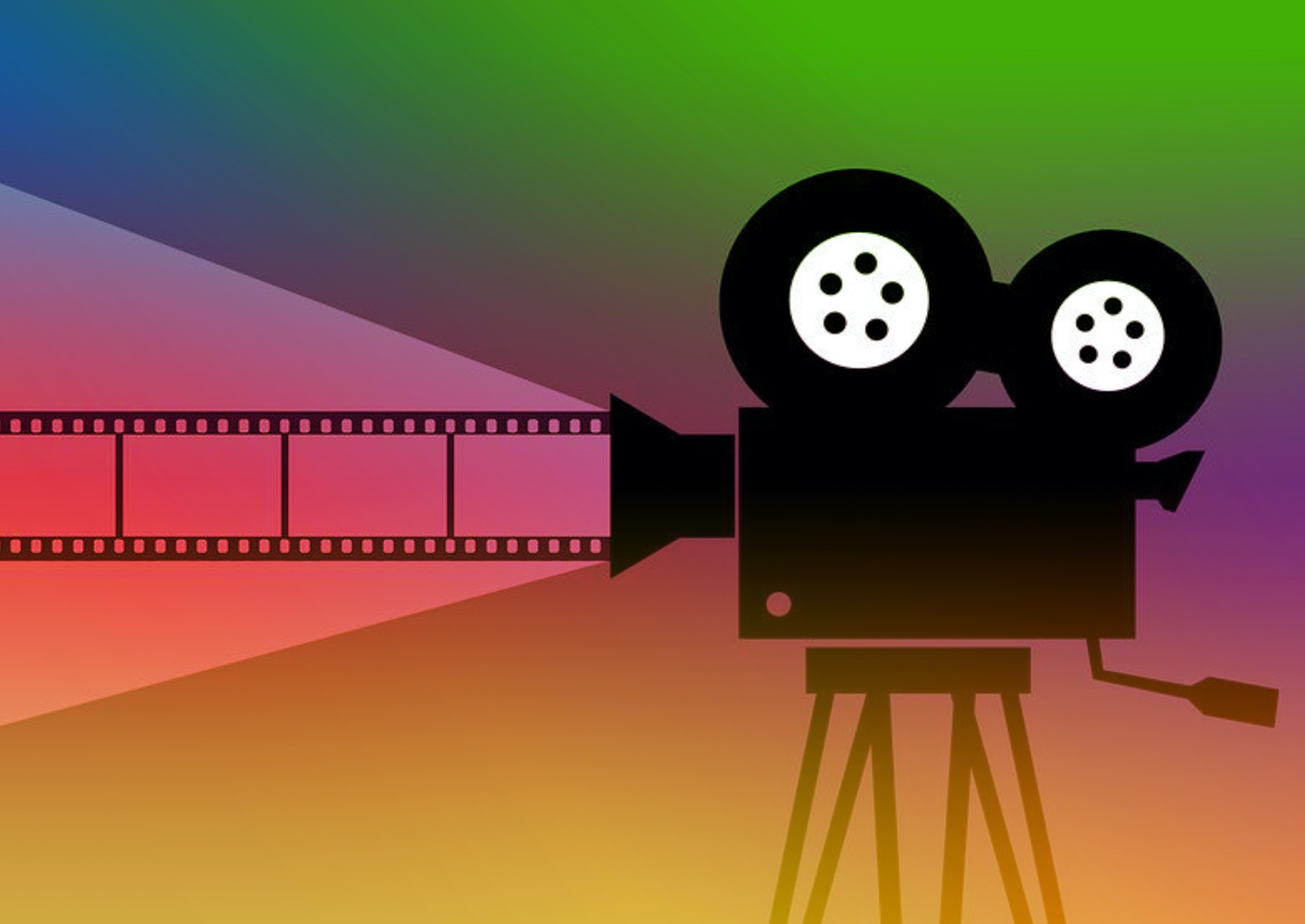 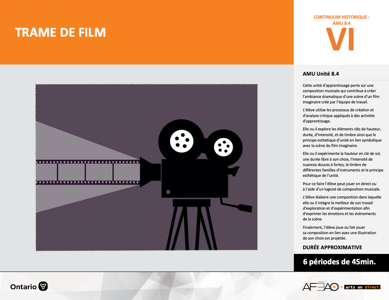 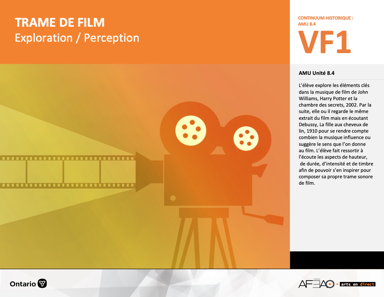 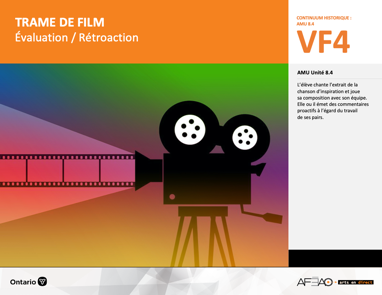 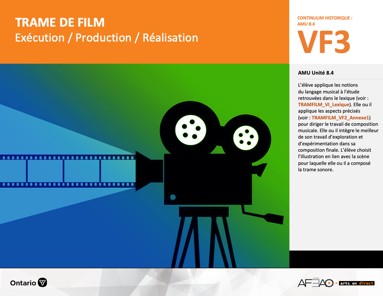 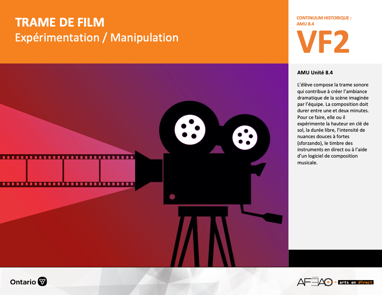 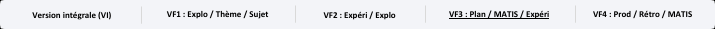 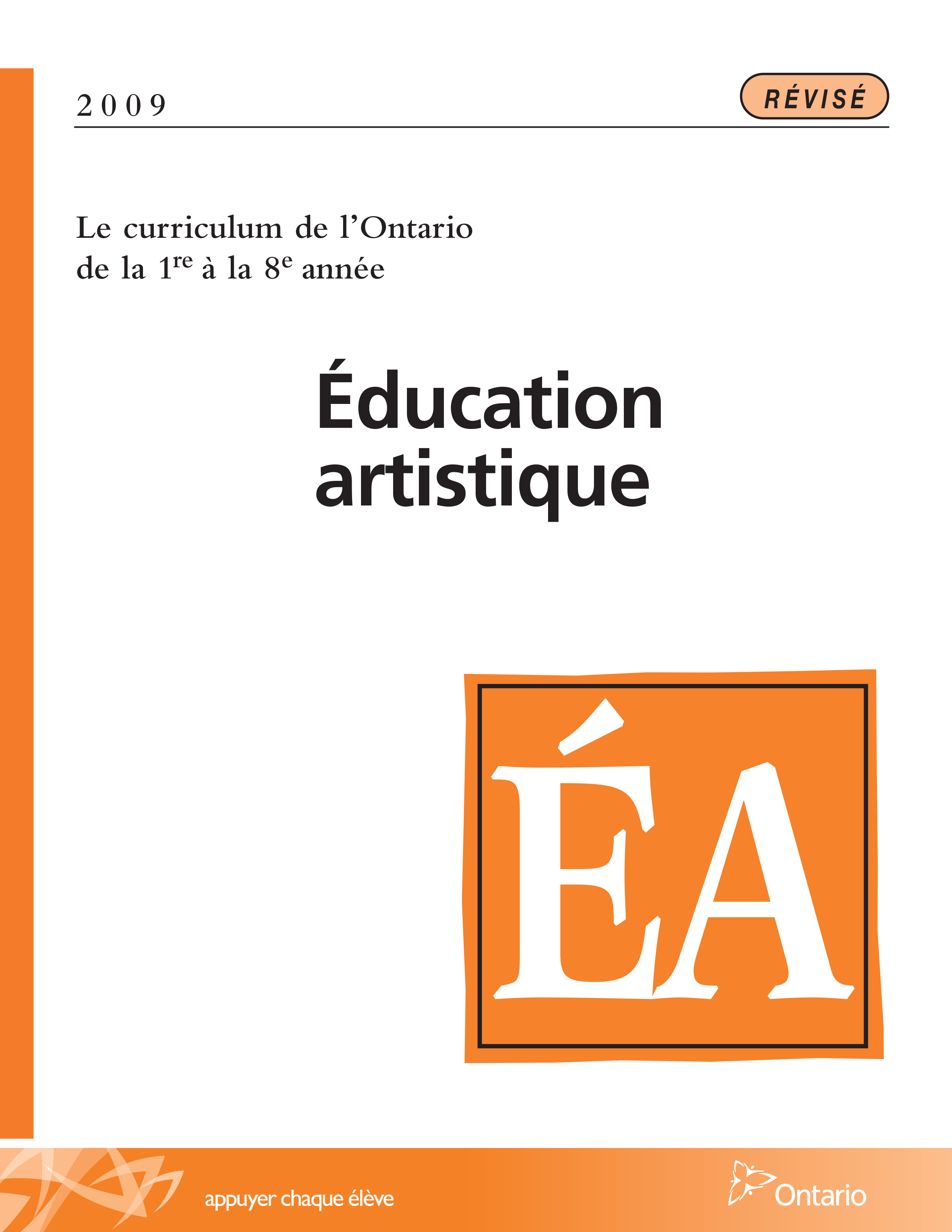 Table des matières Description Liste des attentes et contenusMusique - 8e annéeTableau des fondements théoriques à l’étudeMusique - 8e annéeDéroulementÉvaluation / RétroactionDescriptionCette unité d’apprentissage porte sur une composition musicale qui contribue à créer l’ambiance dramatique d’une scène d’un film imaginaire créé par l’équipe de travail. L’élève utilise les processus de création et d’analyse critique appliqués à des activités d’apprentissage. Elle, il ou iel explore les éléments clés de hauteur, durée, d’intensité, et de timbre ainsi que le principe esthétique d’unité en lien symbolique avec la scène du film imaginaire. Elle, il ou iel expérimente la hauteur en clé de sol, une durée libre à son choix, l’intensité de nuances douces à fortes, le timbre de différentes familles d’instruments et le principe esthétique de l’unité. Pour ce faire l’élève peut jouer en direct ou à l’aide d’un logiciel de composition musicale. L’élève élabore une composition dans laquelle elle, il ou iel intègre le meilleur de son travail d’exploration et d’expérimentation afin d’exprimer les émotions et les évènements de la scène. Finalement, l’élève joue ou fait jouer sa composition en lien avec une illustration de son choix est projetée.Description de chaque étape du déroulement VF (fragmentée) VF4 : Évaluation / RétroactionL’élève chante l’extrait de la chanson d’inspiration et joue sa composition avec son équipe. Elle, il ou iel émet des commentaires proactifs à l’égard du travail 
de ses pairs.Liste des attentes et contenus À la fin de la 8e année, l’élève doit pouvoir :MUSIQUEAttente :D1. produire en jouant des compositions en appliquant les fondements à l’étude et en suivant le processus de création artistique. D2. communiquer son analyse et son appréciation de diverses œuvres musicales en utilisant les termes justes et le processus d’analyse critique. D3. expliquer la dimension sociale et culturelle de la musique ainsi que les fondements l’étude dans diverses œuvres musicales d’hier et d’aujourd’hui, provenant d’ici et d’ailleurs.CONTENUS D’APPRENTISSAGEPour satisfaire aux attentes, l’élève doit pouvoir :Production et expression D1.1 recourir au processus de création artistique pour réaliser diverses œuvres (différentes compositions) musicales. D1.2 créer des compositions musicales dans un but précis et pour une audition ciblée. D1.3 interpréter des compositions musicales contemporaines en suivant les techniques d’interprétations. D1.4 interpréter une variété de chansons provenant de différentes époques et cultures, à l’unisson, à deux voix, à trois voix ou a capella en démontrant une assurance et un contrôle des techniques vocales.Analyse et appréciationD2.1 recourir au processus d’analyse critique pour analyser et apprécier diverses œuvres (compositions) musicales D2.2 analyser, à l’aide des fondements à l’étude, plusieurs œuvres musicales – les siennes, celles de ses pairs et celles de musiciennes et musiciens contemporains. D2.3 exprimer de différentes façons son appréciation d’œuvres musicales reflétant la culture d’un groupe ou d’une communauté.Connaissance et compréhensionD3.1 démontrer sa compréhension de la notation musicale traditionnelle en exécutant une partition. D3.2 reconnaître les caractéristiques de musiques contemporaines en dégageant le timbre de différents regroupements d’instruments 
et d’arrangements vocaux selon le genre de musique. D3.3 expliquer des facteurs culturels, géographiques, politiques et économiques qui peuvent influencer la création d’œuvres musicales. D3.4 comparer di ders indices socioculturels, y compris des référents culturels de la francophonie relevés dans les œuvres étudiées. Tableau des fondements théoriques à l’étudeMUSIQUE 
FONDEMENTS À L’ÉTUDE 8E ANNÉEDéroulementÉvaluation / RétroactionMatériel, outil, équipement, préparation de l’espace Prévoyez utiliser :des portables et tablettes;un logiciel de composition (voir : TRAMFILM_VI_Logiciel);des instruments de percussion ou autres.Enseignante / EnseignantRecueillez les partitions et les illustrations au nom de chaque élève.Déterminez l’ordre de présentation des équipes. Assignez à chaque élève une personne d’une autre équipe aux fins d’évaluation des pairs (voir : TRAMFILM_VF4_Annexe1). Cette évaluation des pairs est une autre façon de vérifier si l’élève est en mesure de reconnaître les aspects de l’évaluation et si elle, il ou iel a consolidé les apprentissages.Notez la grille d’observation du travail de l’élève (voir : TRAMFILM_VF3_Annexe1). Modelez un commentaire proactif en lien symbolique avec l’ambiance (p. ex., présence de registres variés (la hauteur des notes) entre graves et aigus pour exprimer l’anticipation; illustration d’Internet exprime l’ambiance joyeuse des événements la scène; l’intensité (le volume) entre doux à fort incluant un sforzando exprime la succession d’événements épeurant; les timbres dans le choix de sons (p. ex., de la famille des cordes, des bois, des cuivres, des percussions et/ou des sons synthétisés nous mettent dans l’ambiance excitante de la scène)et invitez quelques élèves à faire de même.Inviter l’élève à rédiger son autoévaluation (voir : TRAMFILM_VF4_Annexe1).Notez la grille d’évaluation adaptée (TRAMFILM_VF4_Annexe2).Élève Remets ta partition et ton illustration à ton enseignante ou ton enseignant.Écoute attentivement les présentations de chaque équipe et offre des commentaires proactifs.Complète l’évaluation des pairs selon la personne qui t’est assignée (voir : TRAMFILM_VF4_Annexe1). Coche les énoncés d’une couleur.Rédige une autoévaluation de ta propre composition (voir : TRAMFILM_VF4_Annexe1). Coche les énoncés d'une autre couleur.Reçois ton évaluation sommative et pose des questions au besoin.Enseignante / Enseignant Remettez grille adaptée (voir : TRAMFILM_VF4_Annexe2), discutez des défis rencontrés et comment les surmonter lors de la prochaine unité.DOCUMENTS D’ACCOMPAGNEMENT :TRAMFILM_VI_LogicielTRAMFILM_VF3_Annexe1TRAMFILM_VF4_Annexe1TRAMFILM_VF4_Annexe2Un+    Enseignante / Enseignant Invitez les élèves de 7e année à assister à la présentation des trames sonores (avec projection des images) pour faire la promotion du programme de 8e année pendant l’inscription.ÉlèveAccueille les élèves de la 7e année.Explique le projet.Joue ou fais jouer la composition pendant que l’image est projetée à l’écran.Invite les élèves de la 7e année à commenter.